Multiplication PracticeHow many can you answer correctly in one minute?11 × 3 = _____ 2 × 8 = _____ 3 × 11 = _____ 3 × 5 = _____10 × 6 = _____ 3 × 10 = _____ 12 × 10 = _____ 11 × 9 = _____10 × 7 = _____ 11 × 7 = _____ 4 × 12 = _____ 11 × 6 = _____2 × 10 = _____ 10 × 1 = _____ 6 × 8 = _____ 3 × 8 = _____5 × 8 = _____ 5 × 12 = _____ 11 × 7 = _____ 12 × 8 = _____11 × 3 = _____ 1 × 2 = _____ 9 × 7 = _____ 12 × 1 = _____10 × 9 = _____ 4 × 5 = _____ 7 × 11 = _____ 2 × 6 = _____4 × 2 = _____ 5 × 5 = _____ 10 × 2 = _____ 5 × 3 = _____9 × 11 = _____ 6 × 7 = _____ 4 × 11 = _____ 11 × 4 = _____10 × 8 = _____ 11 × 2 = _____ 2 × 5 = _____ 5 × 4 = _____5 × 11 = _____ 1 × 12 = _____ 3 × 12 = _____ 3 × 4 = _____10 × 9 = _____ 12 × 6 = _____ 7 × 3 = _____ 6 × 11 = _____2 × 12 = _____ 4 × 3 = _____ 12 × 12 = _____ 12 × 2 = _____8 × 12 = _____ 10 × 10 = _____ 11 × 2 = _____ 2 × 4 = _____8 × 3 = _____ 9 × 3 = _____ 4 × 5 = _____ 6 × 9 = _____
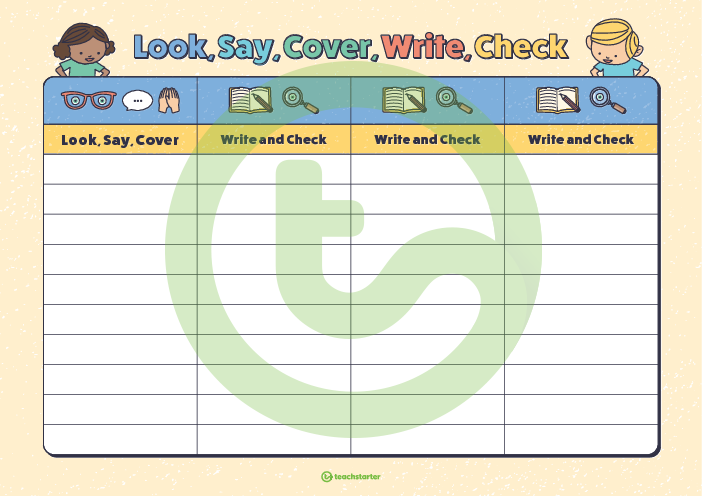 Time and SubjectLearning ObjectiveMondayTask/Link/Resources8.45-9.00ReadingL.O: To practise and consolidate existing reading skills.Read your individual reading book, either in your head or out loud. 9.00-9.15Morning MathsLO: To consolidate recall of multiplication facts. Complete this week’s multiplication sheet. You will find this week’s multiplication sheet on page 7. Just scroll down! How many can you answer correctly in one minute? Remember, it is the same one every day for a week so try and beat your score each time! 9.15-9.45SpellingLO: To practise RWI Spelling orange words.Speed write this week’s words- time yourself a minute for each! Write them in different colours or fancy writing, make yourself a poster of each of the words!  Circle the consonants and vowels. Week 14 - embarrass privilege environment profession nuisance parliament9.45-10.00Active breakL.O: To boost my concentration through movement.https://www.youtube.com/watch?v=1b6axyuaKcYJoin in with the Go Noodle clip above to get you moving! 10.00-11.00EnglishLO:  To engage with the text and the main character.Follow the link below:https://classroom.thenational.academy/lessons/to-engage-with-the-text-and-the-main-character-70r34d11.00- 11.15 Break11.00- 11.15 Break11.00- 11.15 Break11.15-12.15MathsLO: To explore conversion graphs. Have a go at today’s lesson by clicking on the link below:https://classroom.thenational.academy/lessons/conversion-graphs-64vk2t12.15-1.00Dinner12.15-1.00Dinner12.15-1.00Dinner1.00-1.15StorytimeLO: To listen to a story for pleasure.https://stories.audible.com/pdp/B0883GQZKV?ref=adbl_ent_anon_ds_pdp_pc_cntr-2-41.15-2.30PE LO: To introduce the heave throwing action. Follow the links below to develop your fitness and strength: https://teachers.thenational.academy/lessons/dynamic-warming-up-and-introducing-the-heave-throwing-action-70rk2cTime and SubjectLearning ObjectiveTuesdayTask/Link/Resources8.45-9.00ReadingL.O: To practise and consolidate existing reading skills.Read your individual reading book, either in your head or out loud. 9.00-9.15Morning MathsLO: To consolidate recall of multiplication facts.Complete this week’s multiplication sheet. You will find this week’s multiplication sheet on page 7. Just scroll down! How many can you answer correctly in one minute? Remember, it is the same one every day for a week so try and beat your score each time!9.15-9.45SpellingLO: To practise RWI Spelling orange words.Speed write this week’s words- time yourself a minute for each! Write them in different colours or fancy writing, make yourself a poster of each of the words!  Circle the consonants and vowels.Week 14 - embarrass privilege environment profession nuisance parliament9.45-10.00Active breakL.O: To boost my concentration through movement.https://www.youtube.com/watch?v=Imhi98dHa5wJoin in with the Go Noodle clip above to get you moving! 10.00-11.00EnglishLO:  To make inferences about  the main character.Follow the link below:https://classroom.thenational.academy/lessons/to-make-inferences-about-the-main-character-6wwp8d11.00- 11.15 Break11.00- 11.15 Break11.00- 11.15 Break11.15-12.15MathsLO: To read timetables. Have a go at today’s lesson by clicking on the link below:https://classroom.thenational.academy/lessons/reading-timetables-6wwkgt12.15-1.00Dinner12.15-1.00Dinner12.15-1.00Dinner1.00-1.15StorytimeLO: To listen to a story for pleasure. https://stories.audible.com/pdp/B0883GQZKV?ref=adbl_ent_anon_ds_pdp_pc_cntr-2-41.15-2.30TopicScienceLO: To learn about state changes. Follow the link below:https://classroom.thenational.academy/lessons/what-happens-during-a-state-change-c8wp6e2.30-3.00RHELO: To explore consequences of truanting. Follow the link:https://www.bbc.co.uk/bitesize/clips/zf4b4wxTime and SubjectLearning ObjectiveWednesdayTask/Link/Resources8.45-9.00ReadingL.O: To practise and consolidate existing reading skills.Read your individual reading book, either in your head or out loud. 9.00-9.15Morning MathsLO: To consolidate recall of multiplication facts. Complete this week’s multiplication sheet. You will find this week’s multiplication sheet on page 7. Just scroll down! How many can you answer correctly in one minute? Remember, it is the same one every day for a week so try and beat your score each time!9.15-9.45SpellingLO: To practise RWI Spelling orange words.Speed write this week’s words- time yourself a minute for each! Write them in different colours or fancy writing, make yourself a poster of each of the words!  Circle the consonants and vowels. Week 14 - embarrass privilege environment profession nuisance parliament9.45-10.00Active breakL.O: To boost my concentration through movement.https://www.youtube.com/watch?v=3WnI4UNgSaYJoin in with the Go Noodle clip above to get you moving! 10.00-11.00EnglishLO: To ask questions when reading to help with our comprehension. Follow the link below:https://classroom.thenational.academy/lessons/to-ask-questions-when-reading-to-help-with-our-comprehension-cgup8c11.00- 11.15 Break11.00- 11.15 Break11.00- 11.15 Break11.15-12.15MathsLO: To calculate time intervals on timetables. Have a go at today’s lesson by clicking on the link below:https://classroom.thenational.academy/lessons/calculating-time-intervals-on-timetables-c4w64c12.15-1.00Dinner12.15-1.00Dinner12.15-1.00Dinner1.00-1.15StorytimeLO: To listen to a story for pleasure. https://stories.audible.com/pdp/B0883GQZKV?ref=adbl_ent_anon_ds_pdp_pc_cntr-2-41.15-2.30TopicScienceLO: To learn about what a physical change. Follow the link below:  https://classroom.thenational.academy/lessons/what-is-a-physical-change-and-how-can-we-identify-them-6xgk8d2.30-3.00MusicLO: To introduce gamelan.  Follow the link:https://classroom.thenational.academy/lessons/introducing-gamelan-a-review-of-polyrhythms-75h62cTime and SubjectLearning ObjectiveThursdayTask/Link/Resources8.45-9.00ReadingL.O: To practise and consolidate existing reading skills.Read your individual reading book, either in your head or out loud. 9.00-9.15Morning MathsLO: To consolidate recall of multiplication facts. Complete this week’s multiplication sheet. You will find this week’s multiplication sheet on page 7. Just scroll down! How many can you answer correctly in one minute? Remember, it is the same one every day for a week so try and beat your score each time!9.15-9.45SpellingLO: To practise RWI Spelling orange words.Speed write this week’s words- time yourself a minute for each! Write them in different colours or fancy writing, make yourself a poster of each of the words!  Circle the consonants and vowels. Week 14 - embarrass privilege environment profession nuisance parliament9.45-10.00Active breakL.O: To boost my concentration through movement.https://www.youtube.com/watch?v=388Q44ReOWEJoin in with the Go Noodle clip above to get you moving! 10.00-11.00EnglishLO:  To consider the author’s characterisation. Follow the link below:https://classroom.thenational.academy/lessons/to-consider-the-authors-characterisation-6th3gd11.00- 11.15 Break11.00- 11.15 Break11.00- 11.15 Break11.15-12.15MathsLO: To explore timetable questions.  Have a go at today’s lesson by clicking on the link below: https://classroom.thenational.academy/lessons/timetables-questions-60rkar12.15-1.00Dinner12.15-1.00Dinner12.15-1.00Dinner1.00-1.15StorytimeLO: To listen to a story for pleasure. https://stories.audible.com/pdp/B0883GQZKV?ref=adbl_ent_anon_ds_pdp_pc_cntr-2-41:15-2:00FrenchLO: To create strange animals and describe them. Follow the link below:https://classroom.thenational.academy/lessons/creating-strange-animals-and-describing-them-64u38c2:00-3:00ArtLO: To Explore pointillism. Today we will take the skills we used last week and apply them to a painting. You will need a paint brush/ear bud and a selection of coloured paint of your choice. If you are using the paintbrush, turn it around to use the end.  You can create your own painting if you wish or use the images below to help you.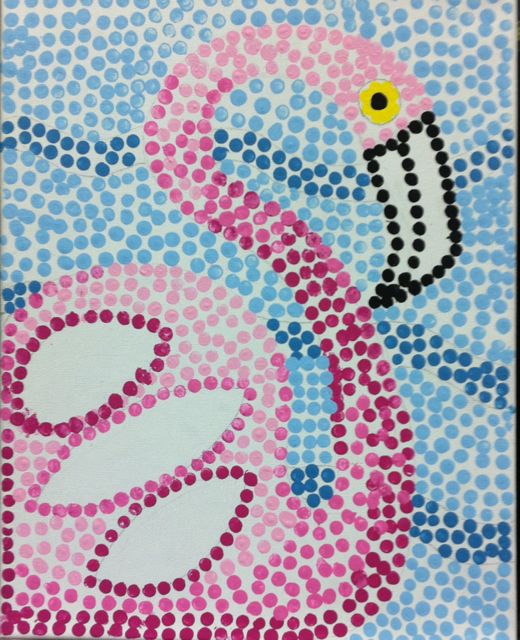 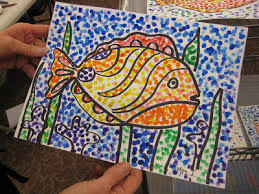 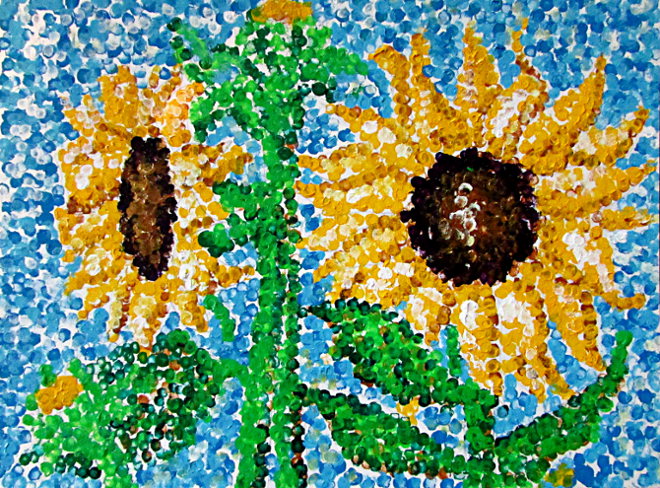 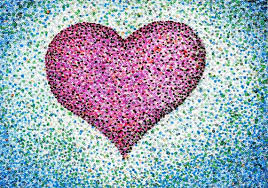 Time and SubjectLearning ObjectiveFridayTask/Link/Resources8.45-9.00ReadingL.O: To practise and consolidate existing reading skills.Read your individual reading book, either in your head or out loud. 9.00-9.15Morning MathsLO: To consolidate recall of multiplication facts.Complete this week’s multiplication sheet. You will find this week’s multiplication sheet on page 7. Just scroll down! How many can you answer correctly in one minute? Remember, it is the same one every day for a week so try and beat your score each time!9.15-9.45SpellingLO: To practise RWI Spelling orange words.Speed write this week’s words- time yourself a minute for each! Write them in different colours or fancy writing, make yourself a poster of each of the words!  Circle the consonants and vowels. Week 14 - embarrass privilege environment profession nuisance parliamentUse the Look, Cover, Say, Write and Check grid on page 7 to test yourself!9.45-10.00Active breakL.O: To boost my concentration through movement.https://www.youtube.com/watch?v=FRnEDoVRaa0Join in with the Go Noodle clip above to get you moving! 10.00-11.00EnglishLO:  To reflect upon the story and Victoria society.Follow the link below:https://classroom.thenational.academy/lessons/to-reflect-upon-the-story-and-victoria-society-6nh68t11.00- 11.15 Break11.00- 11.15 Break11.00- 11.15 Break11.15-12.15MathsLO:  To consolidate and review learning. Have a go at today’s lesson by clicking on the link below:https://classroom.thenational.academy/lessons/consolidation-and-review-6cvkjd12.15-1.00Dinner12.15-1.00Dinner12.15-1.00Dinner1.00-1.15StorytimeLO: To listen to a story for pleasure. https://stories.audible.com/pdp/B0883GQZKV?ref=adbl_ent_anon_ds_pdp_pc_cntr-2-41.15-3:00Golden TimeLO: To explore character performance through drama. https://classroom.thenational.academy/lessons/playing-with-character-70w34c